Australian Capital TerritoryGaming Machine Approval 2020 (No 13)Notifiable instrument NI2020–596made under the Gaming Machine Act 2004, section 69 (Approval of gaming machines and peripheral equipment)1	Name of instrumentThis instrument is the Gaming Machine Approval 2020 (No 13).2	Commencement This instrument commences the day after the date of notification.ApprovalI approve the gaming machine(s) described in the attached Schedule to this instrument.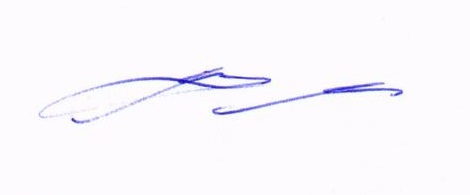 Matthew MilesDelegateACT Gambling and Racing Commission26 August 2020For further information please contact the approved supplier.Ainsworth Game Technology LimitedAinsworth Game Technology LimitedSubject: New Standard Linked Multi-Game Gaming Machine GameSubject: New Standard Linked Multi-Game Gaming Machine GameGame NameBorn FreeSpecification Number44.DG086Application Reference Number44-A1277/S01Ainsworth Game Technology LimitedAinsworth Game Technology LimitedSubject: New Standard Linked Multi-Game Gaming Machine GameSubject: New Standard Linked Multi-Game Gaming Machine GameGame NameBorn FreeSpecification Number44.DG087Application Reference Number44-A1277/S01Ainsworth Game Technology LimitedAinsworth Game Technology LimitedSubject: New Standard Linked Multi-Game Gaming Machine GameSubject: New Standard Linked Multi-Game Gaming Machine GameGame NameDiamond Dreams – Mega ShotSpecification Number44.DG084Application Reference Number44-A1298/S01Ainsworth Game Technology LimitedAinsworth Game Technology LimitedSubject: New Standard Linked Multi-Game Gaming Machine GameSubject: New Standard Linked Multi-Game Gaming Machine GameGame NameDiamond Dreams – Mega ShotSpecification Number44.DG085Application Reference Number44-A1298/S01Ainsworth Game Technology LimitedAinsworth Game Technology LimitedSubject: New Gaming Machine GameSubject: New Gaming Machine GameGame NameDragon Climber – Mega ShotSpecification Number44.DG088Application Reference Number44-A1302/S01Ainsworth Game Technology LimitedAinsworth Game Technology LimitedSubject: New Gaming Machine GameSubject: New Gaming Machine GameGame NameDragon Climber – Mega ShotSpecification Number44.DG089Application Reference Number44-A1302/S01Ainsworth Game Technology LimitedAinsworth Game Technology LimitedSubject: New Multi-Game Gaming Machine GameSubject: New Multi-Game Gaming Machine GameGame NameGuan YuSpecification Number44.DG092Application Reference Number44-A1303/S01Ainsworth Game Technology LimitedAinsworth Game Technology LimitedSubject: New Multi-Game Gaming Machine GameSubject: New Multi-Game Gaming Machine GameGame NameGuan YuSpecification Number44.DG093Application Reference Number44-A1303/S01Ainsworth Game Technology LimitedAinsworth Game Technology LimitedSubject: New Multi-Game Gaming Machine GameSubject: New Multi-Game Gaming Machine GameGame NameWizard’s WandSpecification Number44.DG090Application Reference Number44-A1282/S01 & 44-A1282/S02Ainsworth Game Technology LimitedAinsworth Game Technology LimitedSubject: New Multi-Game Gaming Machine GameSubject: New Multi-Game Gaming Machine GameGame NameWizard’s WandSpecification Number44.DG091Application Reference Number44-A1282/S01 & 44-A1282/S02SG Gaming ANZ Pty LtdSG Gaming ANZ Pty LtdSubject: New Multi Gaming Machine GameSubject: New Multi Gaming Machine GameGame NamePink Pearl - Hot Hot JackpotsSpecification Number35.DG047Application Reference Number35-A1267/S01SG Gaming ANZ Pty LtdSG Gaming ANZ Pty LtdSubject: New Gaming Machine GameSubject: New Gaming Machine GameGame NameSitting Ducks – Penny Pier (1 Link + 1 iSAP)Specification Number35.HDG02LPJS Specification Number35.YA005Application Reference Number35-A1269/S01Specific Approval ConditionsThe above-mentioned Standard Linked Progressive Game must operate in conjunctionwith the Standard Linked Progressive Jackpot System, Specification Number 35.YA005,with the approved ‘Penny Pier’ jackpot settings.Specific Approval ConditionsThe above-mentioned Standard Linked Progressive Game must operate in conjunctionwith the Standard Linked Progressive Jackpot System, Specification Number 35.YA005,with the approved ‘Penny Pier’ jackpot settings.SG Gaming ANZ Pty LtdSG Gaming ANZ Pty LtdSubject: New Gaming Machine GameSubject: New Gaming Machine GameGame NameWild Vikings – Kraken UnleashedSpecification Number35.DG048Application Reference Number35-A1268/S01